GOVERNO DO ESTADO DE SÃO PAULO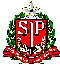 SECRETARIA DE ESTADO DA EDUCAÇÃODIRETORIA DE ENSINO REGIÃO SÃO JOÃO DA BOA VISTANÚCLEO PEDAGÓGICOComunicado Núcleo Pedagógico Retirada da reserva técnica do São Paulo Faz EscolaAs unidades escolares abaixo deverão comparecer na Rede do Saber, dia 19 de abril (quinta-feira), das 9h às 16h, para retirar o volume de cadernos do Programa São Paulo Faz Escola (caderno do aluno), conforme solicitação realizada via planilha, anteriormente enviada por e-mail institucional (data do envio com planilha e orientação de preenchimento dia 22 de fevereiro), de acordo com a informação nº 08 do boletim CGEB 229, de 2018.Unidades escolares que solicitaram e deverão retirar os cadernos na Rede do saber dia 19 de abril:Endereço da Rede do saber: Rua João Osório, s\n Vila Loyolla, São João da Boa Vista (anexo a EMEB Antônio dos Santos Cabral)Núcleo PedagógicoDER- São João da Boa VistaAlexandre FlemingAnésia Martins MattosBatista NovaisCandido RodriguesDomingos Teodoro de Oliveira AzevedoEduardo Vicente NasserEgle Luporini CostaFrancisco Dias PaschoalFrancisco Eugênio de LimaFrancisco Thomaz de CarvalhoGeny GomesIsaura Teixeira VasconcellosJoão Cid GodoyJosé Justino de OliveiraJosé Teodoro de MoraresLaudelina de Oliveira PourratMoyses Horta de MacedoOscar VillaresPadre Geraldo LourençoRoque IeloStella Couvert RiberoTeófilo de AndradeTimothéo SilvaVicente Paulo ZanchettaVirgilio Marcondes de CastroZenaide Pereto Ribeiro Rocha